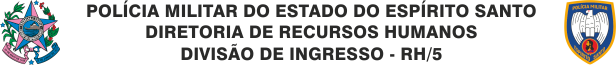 RELAÇÃO DOS DOCUMENTOS PARA MATRÍCULA NO CFSd 2014(Edital de Abertura nº 01/2013 – CFSd/2014, de 18 de julho de 2013)RECIBO DE ENTREGA DE DOCUMENTOS Nº: _____________________________                                 Candidato: __________________________________ Nº de Inscrição: _____________CPF: ____________  		.ATENÇÃO - O PREENCHIMENTO DESTE DOCUMENTO SERÁ FEITO PELA PMES.CONFERENTE: 	RG: 	NF: 	Ass.: 	.Corte aqui _ _ _ _ _ _ _ _ _ _ _ _ _ _ _ _ _ _ _ _ _ _ _ _ _ _ _ _ _ _ _ _ _ _ _ _ _ _ _ _ _ _ _ _ _ _ _ _ _ _ _ _ _ _ _ _ _ _ _ _ _ _ _ _ _RECIBO DE ENTREGA DE DOCUMENTOS PARA MATRÍCULA NO CFSd-C 2014  Nº: __________________Candidato: _________________________________________ Nº de Inscrição: _________________________                        	QCG, 	/ 	/ 2020.	Observação:  	CONFERENTE	 	Assinatura e RG (Legível)Formulário VIIIa)[]Formulário IV (Declaração de não acumulação ilegal de cargos públicos);b)[]Formulário V (Declaração de acúmulo legal de cargo público);c)[]Formulário VI (Solicitação de ingresso na PMES);d)[]Formulário VII (Declaração de exoneração do último emprego/cargo/função públicos ou privados);e)[]Comprovante de situação com o serviço militar obrigatório (ORIGINAL).